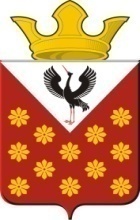 Российская  ФедерацияСвердловская областьБайкаловский районРаспоряжение главы Краснополянского сельского поселенияот 19 апреля  2022 года №   28Об организации и  проведении  массовых мероприятий, посвященных празднованию Праздника Весны и Труда на территории Краснополянского сельского поселения в 2022 годуВ соответствии с Постановлением Правительства Свердловской области  от 30.05.2003 г. № 333-ПП «О мерах по  обеспечению общественного порядка и безопасности при проведении на территории Свердловской области  мероприятий с массовым пребыванием людей", пунктом 3 статьи 16 Федерального закона от 22.11.1995 г. № 171-ФЗ «О государственном регулировании производства и оборота этилового спирта, алкогольной и спиртосодержащей продукции». Областным законом Свердловской области от 29.10.2013 года № 103-ОЗ «О регулировании отдельных отношений в сфере розничной продажи алкогольной продукции и ограничения ее потребления на территории Свердловской области», в целях обеспечения охраны общественного порядка и безопасности граждан в период проведения  мероприятий, посвященных празднованию Праздника Весны и Труда на территории Краснополянского сельского поселения в 2022 году:1.Подготовить и провести на территории   Краснополянского сельского поселения массовые мероприятия, посвященные празднованию Праздника Весны и Труда на территории Краснополянского сельского поселения 1 мая 2022 года.2. Утвердить план мероприятий, посвященных празднованию Праздника Весны и Труда на территории Краснополянского сельского поселения 1 мая 2022 года (Приложение 1).   3.Определить места проведения праздничных мероприятий на территории Краснополянского сельского поселения и закрепить ответственных за проведение:   4.Рекомендовать ММО МВД России «Байкаловский» осуществить комплекс мер по обеспечению охраны общественного порядка и безопасности граждан при проведении массовых мероприятий, посвященные празднованию Праздника Весны и Труда на территории Краснополянского сельского поселения 1 мая 2022 года с 10.30 час.  до 12.00 час. на территории Краснополянского сельского поселения.      5. Ограничить движение  автомобильного транспорта и определить места его стоянки на время проведения праздничных мероприятий  1 мая 2022 года на территории следующих населенных пунктов:        5.1. с. Краснополянское:       1) Перекрыть -перекресток ул. Высоковольтная, ул. Советская.        2) Сбор –центральная площадь (Возле Памятника ВОВ)              Маршрут: по улице Советской (в сторону моста) – ул. Ленина – ул. Мичурина             – ул. Восточная – ул. Ленина – ул. Советская – ул. Новая – ул. Свердлова –         центральная площадь.       5.2. с. Елань:        1) Перекрыть - Перекрёсток ул. Советская дом № 42 по дом № 56          2) Маршрут от Дома культуры  двигаемся вправо по ул. Советская, поворот налево ул. Первомайская, поворот налево пер. Чкалова(возле школы), поворот налево на ул. Революции, поворот налево ул. Советская, приходим к зданию Дома культуры.5.3. с. Шадринка:1) Перекрыть  с. Шадринка, ул. им. Н. И. Лаптева, от начала дома № 6 до конца дома №36, перекресток улиц им.Н.И.Лаптева и ул.Энтузиастов.        2) Маршрут с. Шадринка, ул. им. Н. И. Лаптева (от Шадринской СОШ до здания Шадринского ДК)7. Рекомендовать руководителям торговых организаций всех форм собственности, расположенных на территории, во время проведения праздничных мероприятий запретить продажу  алкогольной продукции с содержанием этилового спирта более чем 165 процента готовой продукции, а также пива и пивных напитков, сидра, пуаре 01 мая 2022 года с  10.00 час.  до 14.00 час. 8. Запретить пронос спиртных напитков в стеклянной таре в места проведения мероприятий.9. Настоящее Распоряжение подлежит размещению на официальном сайте администрации Краснополянского сельского поселения www.krasnopolyanskoe.ru.10.Направить копию настоящего распоряжения в ММО МВД России «Байкаловский» и отдел по мобилизационной работе ГО и ЧС администрации Байкаловский муниципальный район.11. Контроль исполнения настоящего Распоряжения оставляю за собой.Глава Краснополянского сельского  поселения                                         А.Н. КошелевС распоряжением Главы Краснополянского сельского поселения  от 19.04.2022 г. № 28«Об организации и  проведении  массовых мероприятий, посвященных празднованию Праздника Весны и Труда на территории Краснополянского сельского поселения 1 мая 2022 года»Антропова Ксения Сергеевна        ____________                        ____________                                                                                                 ( роспись)	                                             (число)Шутова Елена Петровна                    ____________                        ____________                                                                                                 ( роспись)	                                             (число)Губина Альбина Станиславовна         ____________                        ____________                                                                                                 ( роспись)	                                             (числоПелевина Светлана Евгеньевна           ____________                        ____________                                                                                                  ( роспись)	                                               (число)Квашнина Ольга Владимировна         ____________                        ____________                                                                                                  ( роспись)	                                               (число)Карсканова Надежда Никандровна  _____________                   ____________(число)                                                                                              ( роспись)Орлова Ольга Александровна         ____________                        ____________                                                                                                 ( роспись)	                                              (число)Смородина Марина Викторовна            ____________                        ____________                                                                                                 ( роспись)	                                              (число)Утверждено распоряжением Главы МО Краснополянского сельского поселения от 19.04.2022г. № 28ИНФОРМАЦИЯ О МАССОВЫХ МЕРОПРИЯТИЯХ, ПОСВЯЩЕННЫХ ПРАЗДНОВАНИЯ ПРАЗДНИКА ВЕСНЫ И ТРУДА НА ТЕРРИТОРИИ КРАСНОПОЛЯНСКОГО СЕЛЬСКОГО ПОСЕЛЕНИЯ 1МАЯ 2022 г.№ п/пМесто проведенияМероприятиеДата, форма, время проведенияЗаявленная численность, человекУчастники акции, в т.ч партии, профсоюзы, общественные организацииОтветственный за проведение1.с. КраснополянскоеПервомайский автопробег1.05.2022г.  автопробег11.00–  11.156-10 машинЖители и гости,   работники предприятий и организаций, учащиеся школыСпециалист Краснополянское территории Краснополянского сельского поселения Антропова К.С. тел.9-33-68, директор Краснополянского ДК Шутова Е.П.тел.9-33-521.с. КраснополянскоеПраздничный митинг «Праздник Мира и Труда»11-0020Жители и гости,   работники предприятий и организаций, учащиеся школыСпециалист Краснополянское территории Краснополянского сельского поселения Антропова К.С. тел.9-33-68, директор Краснополянского ДК Шутова Е.П.тел.9-33-522.с. ЕланьШествие «Первомайская прогулка»1.05.2022г.10.30- 11.0080Жители и гости,    работники предприятий и организаций, учащиеся школыСпециалист Еланской территории МО Краснополянского сельского поселения Губина А.С. тел.9-43-32, директор Еласного ДК Пелевина С.Е.тел.9-43-522.с. ЕланьПраздничный митинг 1.05.2022г11.0080Жители и гости,    работники предприятий и организаций, учащиеся школыСпециалист Еланской территории МО Краснополянского сельского поселения Губина А.С. тел.9-43-32, директор Еласного ДК Пелевина С.Е.тел.9-43-523.с. ШадринкаШествие «Первомайская прогулка1.05.2022 г.10.30- 11.4550Жители и гости,      работники предприятий и организаций, учащиеся школыСпециалист  Шадринскойтерритории МО Краснополянского сельского поселения Орлова О.А.. тел.3-92-18, директор Шадринского ДК Смородина М.В.тел.9-43-3.с. ШадринкаПраздничный митинг 1.05.2022г.11.00.50Жители и гости,      работники предприятий и организаций, учащиеся школыСпециалист  Шадринскойтерритории МО Краснополянского сельского поселения Орлова О.А.. тел.3-92-18, директор Шадринского ДК Смородина М.В.тел.9-43-№Дата проведенияФорма, название мероприятияМесто проведениямероприятияОтветственный01.05.202211:00Шествие «Первомайская прогулка»Улицы села ЕланьПелевина С.Е.01.05.202211:00Выставка творческих работ жителей села Елани «Алея мастеров»(совместно с советом ветеранов, ДС «Колосок, ЕСОШ)Еланская ДКПелевина С.Е.01.05.202212:00Концертная программа «Когда яблони цветут…»(поздравление руководителей учреждений)Еланская ДКПелевина С.Е.01.05.2022 22:00-01:00Дискотека «Празднуй не зевай, на дворе первомай»Еланская ДКПелевина С.Е.01.05.202210:45Первомайский автопробегУлицы села КраснополянскоеШутова Е.П.01.05.202211:00Праздничный митинг «Праздник Мира и Труда»Площадь Краснополянского ДКШутова Е.П.01.05.202211:00-12:3013:00-15:00«Станция Ретро» - кинопоказ ретро-фильмовКраснополянский ДКШутова Е.П.01.05.202222:00-01:00«День весны и труда» -развлекательная диско-программаКраснополянский ДК Шутова Е.П.01.05.202210:30Формирование и праздничное шествие  Колонны из представителей организаций и учреждений Шадринской территории.Улицы села Шадринка Смородина М.В.01.05.202211:00Праздничный митингШадринский ДКСмородина М.В.01.05.202222:00Танцевальный вечер «Ритмы мая»Шадринский ДКСмородина М.В.01.05.202216:00Музыкальная программа «Весна наполнит музыкой сердца»д. М. КойноваКарсканова Н.Н.01.05.202212:00Акция «Маёвка»Территория Чурманского ДККарсканова Н.Н.01.05.202222:00Праздничная дискотека «И хорошее настроение…»Чурманский ДК Карсканова Н.Н.02.05.202222:00-01:00Дискотека Шадринский ДКСмородина М.В.02.05.202222:00-01:00Дискотека Еланская ДКПелевина С.Е.02.05.202222:00-01:00Дискотека Краснополянский ДК Шутова Е.П.02.05.202222:00-01:00Дискотека Чурманский ДККарсканова Н.Н.